国元物业组织架构图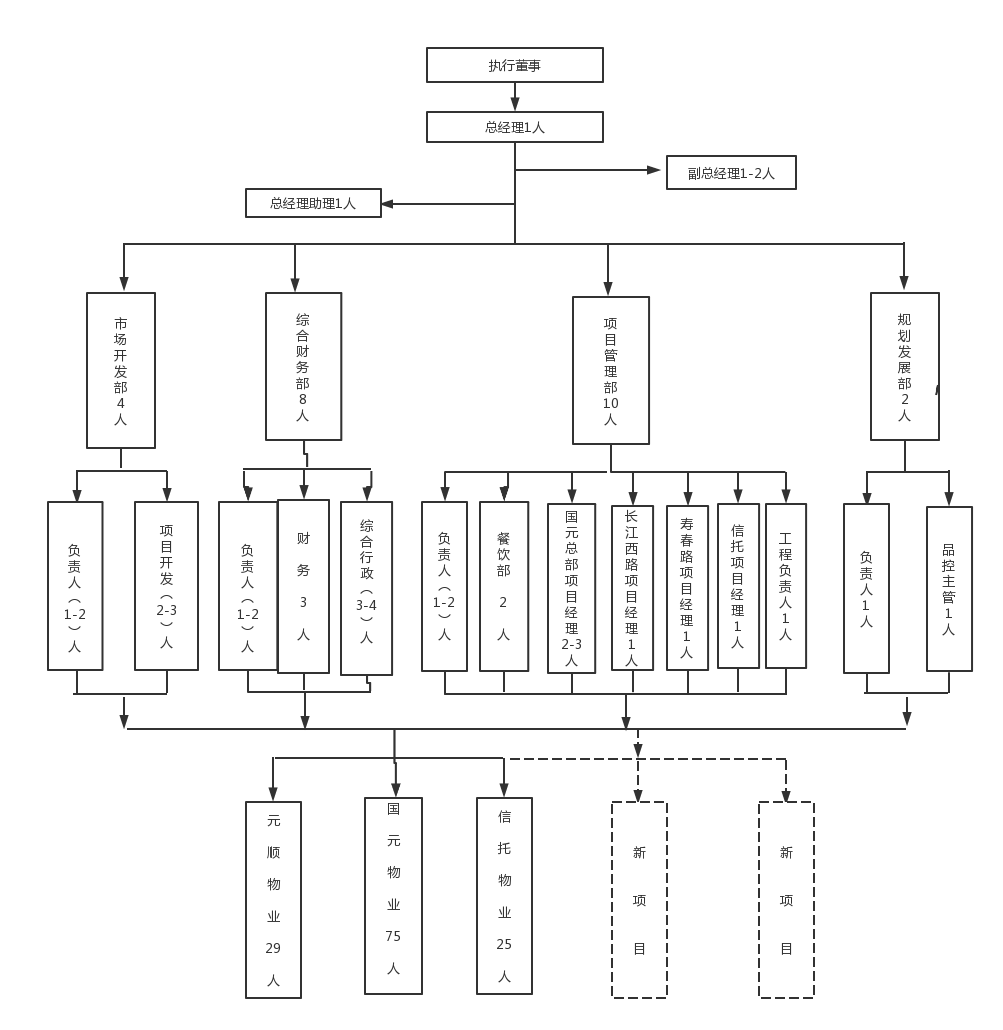 